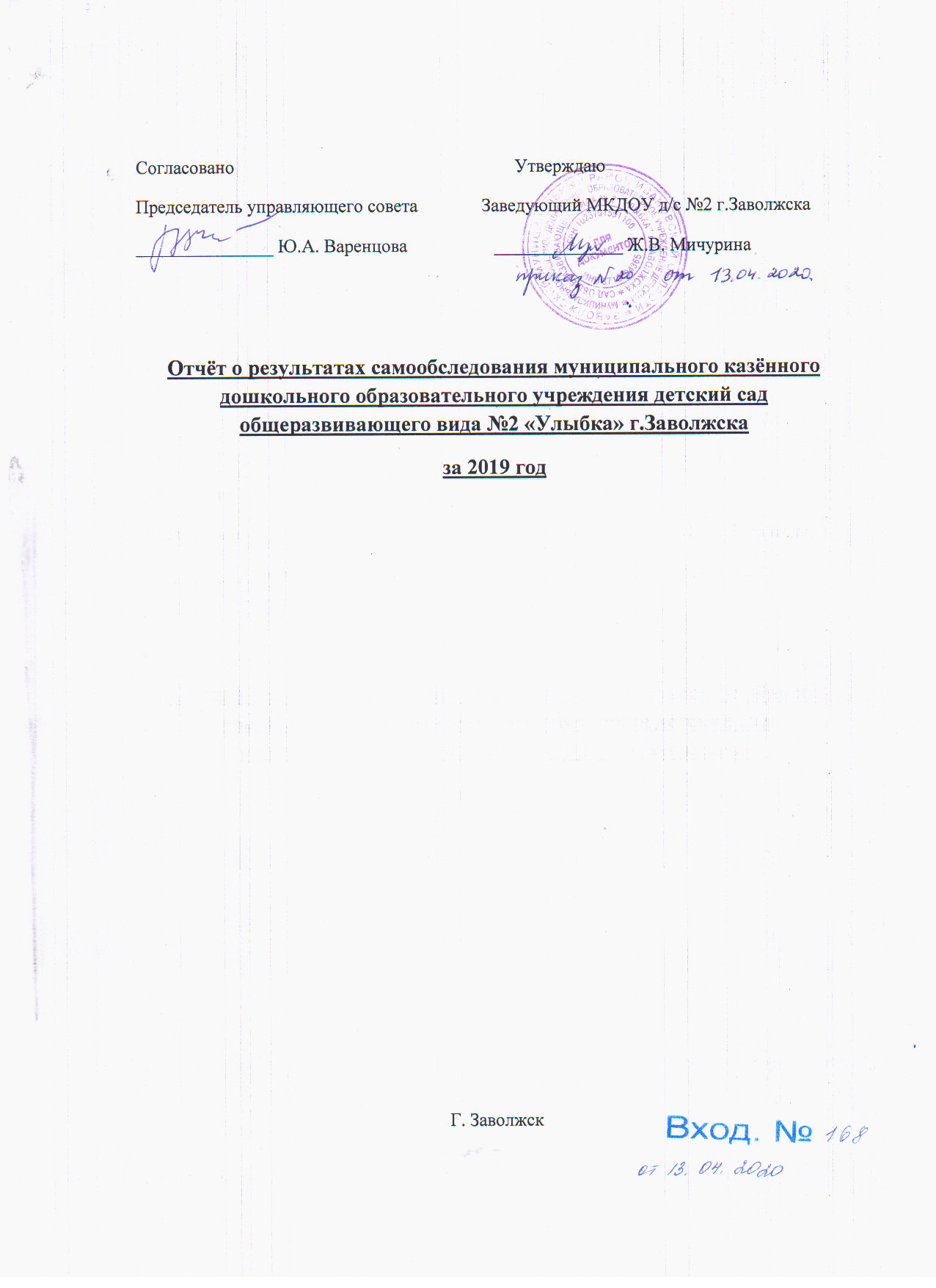 Содержание. 1. Аналитическая часть.Общие сведения о дошкольной организации1.2. Система управления организации 1.3. Организация образовательной деятельности: содержание и результаты 1.4. Качество кадрового обеспечения, инновационная деятельность ДОУ 1.5. Качество учебно-методического, библиотечно- информационного обеспечения1. 6 Качество материально-технической базы1.7. Функционирование внутренней системы оценки качества образования 2. Результаты анализа показателей деятельности дошкольной образовательной организации, подлежащей самообследованию (Приложение №1) 1. Аналитическая часть. 1.1. Общие сведения о дошкольной организации.1.2. Система управления организацииУправление Учреждением осуществляется в соответствии с законодательством Российской Федерации с учетом особенностей, установленных Федеральным законом от 29.12.2012 г. № 273-ФЗ «Об образовании в Российской Федерации», Уставом МКДОУ детского сада №2 «Улыбка»           Управление Учреждением строится на основе сочетания принципов единоначалия и коллегиальности.            Единоличным исполнительным органом образовательного учреждения является заведующий образовательного учреждения - Мичурина Жанна Владимировна, который осуществляет текущее руководство деятельностью Учреждения.	В Учреждении функционируют  коллегиальные органы управления, к которым относятся: Общее собрание работников образовательного учреждения, Управляющий Совет образовательного учреждения, Педагогический Совет образовательного учреждения. Деятельность всех перечисленных органов самоуправления регулируется Уставом и соответствующими локальными актами.		Общее собрание работников образовательного учреждения  является высшим коллегиальным органом управления образовательного учреждения, объединяющим всех работников, осуществляющих свою деятельность на основе трудового договора. В течение года проведено 4 заседания Общего собрания работников, в ходе которых решались задачи по изучению новых федеральных документов, согласованию локальных актов. На заседаниях рассматривались вопросы: - Отчет о проведении мероприятий по антикоррупционной деятельности МКДОУ детского сада №Переход на систему прямых выплат –пособий по временной нетрудоспособности.- Организация работы  учреждения в летний  оздоровительный период.- Предупреждение несчастных случаев с воспитанниками МКДОУ детского сада общеразвивающего вида №2 «Улыбка»г. Заволжска.- Обсуждение и принятие Коллективного договора на 2019-2022 г-- О предоставлении к награждению ведомственными наградами Министерства образования и науки Российской Федерации.- Сообщение о запланированных мероприятиях по улучшению условий труда, о  проведенных мероприятиях по предупреждению травматизма среди воспитанников.- График отпусков на 2020 год, график работы сторожей на 2020 год. 	Управляющий Совет образовательного учреждения - постоянно действующий коллегиальный орган управления, осуществляющий решение отдельных вопросов, относящихся к компетенции образовательного учреждения. Председатель Управляющего Совета –Варенцова Ю. А. Большое значение отводилось работе по организации безопасности жизнедеятельности дошкольников, антитеррористической защищенности, обеспечению безопасности воспитанников на улицах города, работе Уполномоченного по защите прав участников образовательных отношений, профилактике семейного неблагополучия, организации питания детей в детском саду, повышению заинтересованности родителей (законных представителей) в партнерских отношениях как полноправных участников образовательных отношений, участию педагогов и детей в различных конкурсах, мероприятиях, и др.	Педагогический Совет образовательного учреждения - коллегиальный орган управления для рассмотрения основных вопросов образовательного учреждения и осуществления образовательной деятельности, повышения профессионального мастерства и творческого роста педагогов. В течение года были проведены четыре педагогических совета из них один организационный, два тематических и итоговый.  Через тематические педсоветы решались задачи по внедрению в образовательную деятельность  проектно-исследовательской технологии, как ресурса развития дошкольников; изучались требования к кадровым условиям реализации образовательной программы дошкольного образования, проведен самоанализ и самооценка профессиональной деятельности. В целях учета мнения работников образовательного учреждения по вопросам управления образовательным учреждением,  при принятии локальных нормативных актов, затрагивающих права и законные интересы работников, в Учреждении действует первичная профсоюзная организация работников образовательного учреждения, которая  выражает,  представляет  и  защищает  социально-трудовые права и профессиональные интересы членов профсоюза в отношениях с администрацией  Учреждения, является  полномочным  органом при регулировании трудовых и иных социально-экономических отношений, предусмотренных законодательством  РФ; осуществляет контроль за соблюдением в Учреждении законодательства о труде, участвует в согласовании нормативных актов. Председатель первичной профсоюзной организации – Пенская Натиалья Александровна.Управление в Учреждении осуществляется на основе сотрудничества всего педагогического коллектива, родителей и общественности.  С 	целью обеспечения информационной открытости образовательная деятельность раскрыта на официальном сайте Учреждения, где размещена основная информация в соответствии с требованиями законодательства, новостной блок, информирующий родителей воспитанников и заинтересованную общественность о направлениях деятельности детского сада. Свое мнение участники образовательных отношений могут высказать в разделе  «Жалобы» и «Предложения» на официальном сайте, по телефону и во время личного приема заведующего и специалистов. Ежегодно проводится анкетирование родителей по оценке качества образовательной деятельности Учреждения, что способствует улучшению качества образовательной деятельности и созданию открытого образовательного пространства.Вывод: Учреждение функционирует в соответствии с нормативными документами в сфере образования Российской Федерации. В МКДОУ детском саду общеразвивающего вида №2 «Улыбка»г. Заволжска. создана эффективная современная общественно-государственная структура управления Учреждения в соответствии с учетом стратегии развития Учреждения, реализуется возможность управления всеми участниками образовательных отношений. 1.3. Организация образовательной деятельности: содержание и результаты.                 Сохранение и укрепление здоровья воспитанников. Здоровьесберегающая направленность воспитательно-образовательного процесса обеспечивает сохранение и укрепление здоровья, формирование физической культуры детей и определяет общую направленность процессов реализации и освоения Образовательной программы ДОУ. Одно из основных направлений физкультурно-оздоровительной работы нашего ДОУ - это создание оптимальных условий для целесообразной двигательной активности детей, формирование у них необходимых двигательных умений и навыков, а также воспитание положительного отношения и потребности к физическим упражнениям. В ДОУ регулярно проводится мониторинг состояния здоровья воспитанников, что важно для своевременного выявления отклонений в их здоровье. Для всех возрастных групп разработан режим дня с учётом возрастных особенностей детей и специфики сезона (на тёплый и холодный период года). Для детей раннего возраста впервые посещающих ДОУ разработана система «Мягкой адаптации» - специальный адаптационный режим. Изучение состояния физического здоровья детей осуществляется медицинским работником. Для занятий с детьми в зале  пополнено необходимое  оборудование. В группах имеются спортивные уголки. В реализации физкультурных занятий педагоги ДОУ используют индивидуальный подход к детям, следят за самочувствием каждого ребенка, стремятся пробудить у детей интерес к занятиям, используют игровые образы. В течение года систематически проводятся в детском саду: - утренняя гимнастика в зале и на улице, - 3 физкультурные занятия в неделю (2 в зале, 1 на свежем воздухе), - активный отдых, - воздушные и солнечные ванны, - спортивные праздники, развлечения, в том числе с участием родителей. - ежеквартальные Недели Здоровья Занятия по физическому развитию, спортивные праздники и развлечения проводит инструктор физической культуры. Результаты диагностики уровня физического развития детей выявили положительную динамику.                                         Группы здоровья по ДОУУровень физического развития.                                   Показатели уровня физического развития детей.Показатели физической подготовленности детей дошкольного  возрастаВывод: Большинство воспитанников имеют нормальное физическое развитие. Увеличилось количество детей раннего возраста с дефицитом и избытком массы тела, высоким ростом, количество детей 3-7 лет по таким же показателям уменьшилось. Медицинское обслуживание воспитанников ДОУ осуществляется в специально созданном медицинском блоке. Медицинский блок включает в себя медицинский и процедурный кабинеты, изолятор, приемную, санузел. Медицинский блок оснащен необходимым медицинским инструментарием, набором медикаментов. Медицинской сестрой ДОУ ведется учет и анализ общей заболеваемости воспитанников, анализ простудных заболеваний. Детский сад курирует врач-педиатр детской поликлиники, Осуществляется лечебно-профилактическую помощь детям, даются  рекомендации родителям по укреплению здоровья детей и предупреждению вирусных, инфекционных заболеваний. Ежегодно проводятся углубленные осмотры детей врачами-специалистами Анализ заболеваемости и посещения детьми дошкольного учреждения Положительная динамика наблюдается в  снижении числа пропусков по болезни на одного ребенка. Значительно снизилось количество случаев заболевания (в том числе и на одного ребенка). Снизилось число пропусков детодней по болезни. Однако снижение случаев заболеваемости отмечается у воспитанников 3-7 лет. У детей раннего возраста (1 группа) отмечается некоторое увеличение случаев заболеваемости, что обусловлено периодом адаптации к дошкольному учреждению, но, тем не менее, говорит о необходимости усиления контроля за организацией работы в группах раннего возраста  и необходимости разработки дополнительного комплекса мер для снижения случаев заболеваемости.Решению оздоровительных задач способствуют следующие формы организации детей: - утренняя гимнастика; - физкультурные занятия в зале и на спортивной площадке; - физкультминутки; - гимнастика после сна; - полоскание полости рта; - воздушные ванны; - спортивные игры, праздники, развлечения, дни здоровья; - хождение босиком по траве, ковру, земле; - сон без маек; - обширное умывание, обливание ног , индивидуальная работа по физическому воспитанию; - двигательная разминка между занятиями; - двигательно-оздоровительные физкультурные минутки; - прогулки; - подвижные игры на свежем воздухе; - корригирующая гимнастика, - гимнастика пробуждения после дневного сна, - «Недели здоровья», - самостоятельная двигательная деятельность детей.Статистика выполнения натуральных норм по питанию за 2019 год.. Вывод: анализ  результатов показывает достаточно стабильную картину физического развития воспитанников:- уровень овладения основными движениями и физическими качествами соответствует возрастным нормам;-- наблюдается положительная динамика в овладении детьми бегом, прыжками, метанием;приобретение умений выполнять игровые действия и упражнения из подвижных игр разной функциональной направленности;. Проблемы, требующие решения: - в процессе игровой и соревновательной деятельности усилить работу по формированию  навыков  коллективного общения и взаимодействия. Активизировать работу  с семьями воспитанников по формированию потребности  в ЗОЖ, усилить просветительскую работу среди родителей о необходимости полного долечивания ребёнка в связи с рекомендациями участкового педиатра. Продолжить работу по выполнение натуральных норм питания в соответствии с требованиями САН ПиНСистема оценки качества образования В 2019 году детский сад прошёл процедуру независимой оценки качества условий оказания услуг образовательной организации . По результатам оценки критерии «Открытость и доступность информации об организации» -95, 93%, «Комфортность условий предоставляемых услуг, в том числе время ожидания предоставляемых услуг»--88, 25«Доступность услуг для инвалидов» -74%«Доброжелательность, вежливость работников образовательной организации» -99, 3%Общее количество баллов-91, 28%Рейтинг по области – 56, в районе – первое место.Составлен план по устранению недостатков , выявленных в ходе независимой оценки качества условий оказания услуг.В 2019 году в ДОО прошла  проверка Департамента образования Ивановской области лицензионных требований, соблюдение законодательства об образовании, в ходе которой нарушений не выявлено.(акт проверки № 69от 31.01 2019г)Внутренняя система оценки качества предоставляемых услуг осуществляется в целях непрерывного системного анализа и оценки состояния и перспектив развития МКДОУ детского сада общеразвивающего вида №» «Улыбка», которая осуществляется посредством внутреннего мониторинга качества образовательной деятельности Учреждения в течение учебного года и данных внешней оценки качества образовательной деятельности  Учреждения. Качество образования отслеживается по трем направлениям:- Качество образовательной  деятельности выявляется через мониторинг:- образовательной деятельности, осуществляемой в процессе организации различных видов детской деятельности: игровой, коммуникативной, трудовой, познавательно-исследовательской, изобразительной, конструктивной, музыкальной, чтения художественной литературы и в ходе режимных моментов;- организации самостоятельной деятельности детей;- взаимодействия с семьями детей по реализации основной образовательной программы дошкольного образования Учреждения, адаптированных образовательных программ для детей с ОВЗ.- Качество условий деятельности Учреждения: в систему мониторинга включен анализ условий, обеспечивающих качество образовательной деятельности - профессиональная компетентность педагогов, развивающая предметно-пространственная среда.- Качество результатов деятельности Учреждения: определение результативности образовательной деятельности определяется степенью решения целевых задач -  охрана жизни и укрепление здоровья детей, развитие детей раннего и дошкольного возраста, взаимодействие и поддержка семьи в процессе воспитания детей. Исходя из этого, мониторинг направлен на изучение:состояния здоровья и физического развития ребенка, его адаптивных возможностей;степени освоения ребенком образовательной программы с целью индивидуализации образования, развития способностей и склонностей, интересов воспитанников;степени готовности ребенка к школьному обучению;удовлетворенности родителей деятельностью детского сада.Внутренний мониторинг осуществлялся в соответствии с утвержденным планом-графиком в виде оперативного, тематического и итогового контроля. Итоги мониторинга рассматриваются на Педагогическом совете, используются для принятия управленческих решений по оптимизации работы МКДОУ детского сада№2 », обеспечения информационной открытости.Содержание образовательной деятельности. Основной целью деятельности Учреждения является  формирование общей культуры, развитие физических, интеллектуальных, нравственных, эстетических и личностных качеств, формирование предпосылок учебной деятельности, сохранение и укрепление здоровья детей дошкольного возраста. Содержание и организация образовательной деятельности в Учреждении определяется образовательной программой дошкольного образования МКДОУ детского сада общеразвивающего вида №2 «Улыбка»(далее - ОП).  Цель и задачи, приоритетные направления деятельности Учреждения определены   Годовым планом работы, который направлен на решение конкретных задач, способствующих совершенствованию деятельности всего педагогического коллектива в учебном году.  В Учреждении разработано перспективное комплексно-тематическое планирование, которое предполагает наличие для каждой группы определенной темы, объединяющей работу групп и детского сада, регламентирует совместные мероприятия и проектную деятельность.В основе образовательной деятельности Учреждения лежит взаимодействие участников образовательных отношений, которое обеспечивает развитие личности, мотивации и способностей детей в различных видах деятельности, которые охватывают пять направлений развития и образования детей (далее - образовательные области Образовательная программа дошкольного образования МКДОУ детский сад №2  сформирована как программа психолого- педагогической поддержки позитивной социализации и индивидуализации, развития личности детей дошкольного возраста и определяет комплекс основных характеристик дошкольного образования. Программа направлена на создание условий развития ребенка, открывающих возможности для его позитивной социализации, его личностного развития, развития инициативы и творческих способностей на основе сотрудничества со взрослыми и сверстниками и соответствующим возрасту видам деятельности. Программа ориентирована на создание развивающей образовательной среды, которая представляет собой систему условий социализации и индивидуализации детей и обеспечивает преемственность между ДОУ и начальной школой. В детском саду разработано комплексно-тематическое планирование недель, которое предполагает наличие общей темы, объединяющей работу групп детского сада, и регламентирует общесадовые мероприятия. Организация образовательного процесса осуществляется в соответствии с учебным планом и календарным графиком, составленными в соответствии с ФГОС ДО и требованиями СанПиН. Образовательная деятельность осуществляется педагогами ДОУ в соответствии с 5 образовательными областями. Программа обеспечивает развитие личности дошкольников в различных видах общения и деятельности с учетом их возрастных, индивидуальных психологических и физиологических особенностей.Система работы по всем образовательным областям включает непосредственно образовательную деятельность, совместную с педагогом и самостоятельную деятельность ребенка. В детском саду проводятся познавательные праздники и развлечения, способствующие развитию эмоционального интеллекта, кругозора воспитанников, дающие им возможность проявить свои способности. День Матери, День книги Масленица, День Птиц, Праздничный концерт для ветеранов к 9 мая, Пасхальные гуляния, Недели Здоровья – ставшие уже традиционными мероприятия с участием детей и родителей. Регулярно проводятся выставки семейного творчества, совместная творческая деятельность детей и родителей способствует оптимизации детско- родительских отношений. Лучшие художественные работы детей, в том числе выполненные в рамках реализации социально-культурных проектов, располагаются на сайте детского сада, а также на постояннодействующих выставках детского творчества и занимают призовые места в конкурсах различного уровня. Для детей старшего дошкольного возраста регулярно организуются культурно-познавательные экскурсии в Детскую библиотеку, музей , к достопримечательностям города. Ежедневное планирование предполагает обязательное проведение занятий, подвижных и дидактических игр, познавательного общения педагога и ребенка, трудовых поручений, наблюдения, индивидуальной работы по освоению образовательных областей.. В рамках самообразования воспитатели всех возрастных групп реализуют долгосрочные педагогические проекты, направленные на разностороннее развитие детей. Темы проектов были выбраны с учетом возрастных особенностей и индивидуальных предпочтений большинства детей, творческих предпочтений педагогов. Дополнительные занятия в рамках проектов проводятся в совместной деятельности, некоторые на свежем воздухе. Участие воспитанников в конкурсах различного уровняНаблюдается достаточно высокая активность участия воспитанников  и родительской общественности в конкурсном движении районного, областного, всероссийского и международного масштаба, что говорит об индивидуализации образовательной деятельности, раскрытии одаренности воспитанников.Анализ освоения воспитанниками  образовательной программыСущественным аспектом в управлении качеством образования является педагогический и психологический мониторинг.  ФГОС ДО предполагает проведение оценки индивидуального развития детей  при реализации ООП. Такая оценка проводится педагогическим работником в рамках педагогической диагностики и имеет основной целью оценку эффективности педагогических действий для последующего их планирования.Оценка индивидуального развития детей проводится педагогом в ходе внутреннего мониторинга  и становления показателей развития личности ребенка, результаты которого используются только для оптимизации образовательной работы с группой дошкольников и для решения задач индивидуализации образования для детей, испытывающих трудности в образовательной деятельности или имеющих особые образовательные потребности.Мониторинг включает в себя оценку физического развития ребенка, состояния его здоровья, а также развития общих способностей: познавательных, коммуникативных и регуляторных. В процессе мониторинга исследуются физические, интеллектуальные и личностные качества ребенка путем наблюдений за ребенком, бесед, экспертных оценок, и др.            Количественный и качественный анализ мониторинговых данных показывает, на освоение какой образовательной области требуется обратить особое внимание. Анализируя и корректируя условия, созданные в Учреждении для реализации той или иной образовательной области можно существенно улучшить качество образовательной деятельности.Внутренний мониторинг качества образования позволяет получить объективную информацию  по освоению ООП  методом экспертных оценок - диагностики и мониторинга, которые проводятся 2 раза в год. Психолого-педагогическая диагностика позволяет сделать выводы о том, насколько содержание образовательной деятельности обеспечивает развитие личности,  мотивации и способностей детей в различных видах деятельности и охватывает основные направления развития и образования (образовательные области).Показатели овладения образовательными областямиОбобщенные данные мониторинга показывают, на освоение какой образовательной области требуется обратить особое внимание и по группам, и в целом по Учреждению.  По итогам текущего учебного года наблюдается положительная динамика освоения знаний по всем образовательным областям, однако есть проблемы у детей с ОВЗ по усвоению направлений познавательного и речевого развития. Вызывают затруднения формирование универсальных предпосылок учебной деятельности, детям сложно решать интеллектуальные и личностные задачи.Выводы: Анализ мониторинговых данных показал необходимость дальнейшего поиска путей, способствующих повышению качества образовательной деятельности. Главные  задачи на 2019 год были реализованы педагогическим коллективом детского сада полностью.Вывод: Образовательная деятельность в Учреждении организована в соответствии с требованиями, предъявляемыми законодательством к дошкольному образованию и направлена на сохранение и укрепление здоровья воспитанников, предоставление равныхвозможностей для их полноценного развития и подготовки к дальнейшей учебной деятельности и жизни в современных условиях. Достигнутые результаты работы соответствуют поставленным в начале учебного года целям и задачам. Сравнительный анализ на основе диагностических данных показывает положительную динамику. Дополнительные образовательные услуги  дают возможность раскрытия  одаренных детей и выравнивания стартовых возможностей  дошкольников с проблемами в развитии.Необходимо продолжить работу в следующих направлениях:- использование в образовательной деятельности инновационных технологий;- организация образовательной деятельности с учетом индивидуализации образовательной деятельности;- вовлечение семей воспитанников в образовательную деятельность в целях осуществления полноценного развития каждого ребенка.  Оценка качества кадрового обеспеченияАнализ соответствия кадрового обеспечения образовательной деятельности требованиям, предъявляемым к укомплектованности кадрами, показал, что в дошкольном учреждении штатное расписание не имеет открытых вакансий, состав педагогических кадров соответствует виду дошкольного учреждения. В Учреждении имеется план повышения квалификации и переподготовки педагогических работников, план аттестации педагогических кадров. Педагоги своевременно проходят курсы повышения квалификации, что позволяет обеспечить реализацию образовательных задач в соответствии с современными требованиями к проектированию и реализации ООП.Педагогический коллектив состоит из 9 педагогических работников, из них: воспитатели – 8, музыкальный руководитель – 1.Имеют высшее образование  -  6 педагогов	Среднее специальное образование – 3педагогаВысшая категория -3 человекаПервая -5 человекСоответствие занимаемой должности-1Сведения о прохождения  курсовой подготовки  педагогических работников.Педагогический коллектив стабилен по составу. Педагоги детского сада постоянно повышают свой профессиональный уровень. Занимаются самообразованием, посещают городские методические  объединения, курсы повышения квалификации (согласно графику повышения квалификации .В прошедшем учебном году аттестован один педагог на высшую категорию .Однако требует решения   проблема мотивации педагогов проходить аттестацию   на высшую категорию. Коллектив активно участвуют в смотрах, конкурсах, методической жизни детского сада, города и района, области. Педагоги-победители интернет- конкурсов различного уровня.Инновационная деятельность в ДОУ.В 2019 году детский сад стал победителем районного конкурса «Чудеса из ненужных вещей», участвовал в областном конкурсе «Театр детства». По итогам областного конкурса «Территория педагогических инноваций» стал областной стажировочной площадкой по направлению «Духовно-нравственное и гражданско –патриотическое воспитание»Тема «Музейная педагогика с учётом краеведческого компонента как эффективное средство духовно-нравственного и гражданско-патриотического воспитания  детей дошкольного возраста»Изменилась позиция педагога с позиции потребителя методического продукта на позицию активного , творческого создателя,.Организационная структура управления МКДОУ линейно-функциональная, где каждый сотрудник руководствуется персональной должностной инструкцией и функциональными обязанностями на учебный год. В конце учебного года каждый педагог МДОУ проводил самоанализ деятельности, направленной на решение годовых задач и выполнение ФГОС ДО, выявляя слабые и сильные стороны работы. Результаты самоанализа были представлены на итоговом собеседовании с администрацией ДОУ по целеполаганию и проектированию годовых задач на новый учебный год. Совместно с профсоюзным комитетом разработана система по стимулированию и мотивации педагогической деятельности, создан банк данных о награждениях и план награждения .В течение  2019   году для педагогов МКДОУ № 2 был организован постоянно - действующий семинар-практикум «Школа педагогического мастерства –« Использование ИКТ в образовательном процессе;  Для успешной реализации намеченных планов в течение года использовались разнообразные методические формы работы с кадрами: - педсоветы, - теоретические и практические семинары, - вебинары,- деловые игры, - дискуссии, - выставки, - круглые столы, - смотры-конкурсы, - творческие отчеты, др. Накопленный материал был обобщен, систематизирован в печатном и электронном виде. В целях распространения педагогического опыта и популяризации Учреждения в социуме, ознакомления родителей (законных представителей) о деятельности детского сада вся информация размещалась на сайте Учреждения. Проблема: В современных условиях особое значение приобретает повышение  качества образования, ориентированное на развитие ребенка. Необходимо расширить и систематизировать опыт работы Учреждения  по теме «Информационные технологии в образовательной деятельности» Выводы: Кадровая политика администрации детского сада создает условия для профессионального роста педагогов. Педагоги мотивированы на получение качественного результата, обладают адекватной оценкой деятельности, имеют потенциал к работе в инновационном режиме. Анализ образовательной деятельности показал, что педагоги   активно участвуют в конкурсах, мероприятиях разного уровня,  презентуя свой опыт работы: инновационные  технологии, практико-ориентируемые проекты, компьютерные технологии. Наблюдается активность участия педагогов и воспитанников в интернет-конкурсах на образовательных порталах. Конкурсное движение  позволяет раскрыть творческий потенциал, уровень профессионализма, методической грамотности, общей культуры педагогов. Взаимодействие с социальными институтами детства осуществлялось регулярно согласно договору и совместному плану работы.  Большая работа проводилась с библиотекой и  музеем по патриотическому воспитанию. Реализован межгрупповой проект «  Славный праздник День Победы» в рамках которого проведены общесадовые мероприятия «Смотр строя и песни», «Легкоатлетический турнир», пополнена Книга памяти, встречи с ветеранами , трудовой десант по уборке у обелиска и др.Перспектива: Продолжать поиск форм  эффективного взаимодействияcсоциумом для реализации приоритетного направления ДОУ.Сотрудничество с семьями воспитанников.Взаимодействие с родителями (законными представителями) коллектив Учреждения  строит на принципах сотрудничества и партнерства. Система взаимодействия с родителями (законными представителями) нацелена на знакомство с особенностями развития ребенка, на непосредственное вовлечение их в образовательную деятельность, в том числе посредством создания образовательных проектов совместно с семьей, на поддержку образовательных инициатив семьи.Приоритетные задачи работы в данном направлении:- повышение педагогической культуры родителей (законных представителей);- приобщение родителей (законных представителей) к участию в жизни детского сада;- изучение семьи и установление контактов с ее членами для согласования воспитательных воздействий на ребенка.  	Для решения этих задач используются различные формы работы:- групповые родительские собрания, консультации;- проведение совместных мероприятий для детей и родителей (законных представителей);- анкетирование;- наглядная информация;- показ открытых занятий для родителей (законных представителей);- выставки совместных работ;- мастер-классы,- посещение открытых мероприятий и участие в них.Открытость дошкольного учреждения осуществляется через:- знакомство родителей (законных представителей) с жизнью  Учреждения в дни открытых дверей; - наглядно-информационные  материалы на стендах для родителей (законных представителей):- тематические выставки, выставки детских работ, фотовыставки;-  беседы и консультации, семинары-практикумы, обучающие тренинги, анкетирование, совместные мероприятия; - официальный сайт, посещаемость которого можно отследить на установленном ярлыке  «Статистика за неделю»;- издание детско-родительской газеты «Росточек;Организована работа семейных клубов  «Клуб выходного дня», «Школа молодых родителей», клуб «»Связующая нить»Ведётся работа по профилактике семейного неблагополучия в тесном сотрудничестве с органами соцзащиты, отделом опеки и попечительства. В течение года в ДОУ работал Уполномоченный по защите прав ребёнка, воспитатель Щенкова Н.А..Уполномоченный  осуществлял постоянный контроль за соблюдением государственных гарантий  в области защиты прав, свобод и законных интересов ребёнка.В 2019 году им проводилась следующая работа: Обновлены материалы по теме для родителей (законных представителей)  « Защита детства», «Дискуссия  для родителей «Прежде всего вы родители, а всё остальное- потом»материал на сайте по этой проблеме «Защита прав и достоинств маленького ребёнка» постоянно обновляется.Индивидуальное консультирование по запросам родителейВедёт личные дела воспитанников по семейному неблагополучию.С целью информирования родителей об организации образовательной деятельности в ДОУ создан сайт с актуальной информацией, оформлены информационные стенды, информационные уголки для родителей в группах, выпускается общесадовая газета «Росточек», газеты на группах и информационные листы.Результаты анкетирования родителей  удовлетворённостью деятельностью ДОУНаблюдается преобладание положительной оценки удовлетворенности родителями (законными представителями) качеством предоставления  образовательных услуг.  Родители (законные представители) удовлетворены соблюдением режима, разнообразием питания, уютом, чистотой, качеством медицинского контроля за состоянием здоровья детей в Учреждении, обеспечением  безопасного нахождения ребенка в детском саду, наличием развивающих игр и пособий, качеством присмотра и ухода. Но есть и такие родители, которые частично удовлетворены состоянием развивающей предметно-пространственной среды. По результатам анкетирования проведено педагогическое совещание, где рассмотрены отдельные критерии по возрастным группам и намечены основные пути улучшения качества образовательной деятельности: повышение уровня осведомленности родителей (законных представителей) об особенностях развивающей предметно-пространственной среды детского сада, о направлениях образовательной деятельности, а также поиск наиболее удобных форм привлечения родителей (законных представителей) к образовательной деятельности, как полноправных ее участников. Проблема: В  последние годы прослеживается повышение интереса родителей (законных представителей) к проблемам Учреждения, родители (законные представители) вникают в организацию образовательной деятельности, принимают участие в жизни детского сада. Задача дошкольного учреждения разнообразить формы работы с семьями воспитанников.  Вывод: В Учреждении создаются условия для  максимального удовлетворения  запросов родителей (законных представителей) по вопросам воспитания и обучения. Наблюдается повышение числа родителей (законных представителей), посещающих мероприятия, проводимые в Учреждении. Задача первостепенной важности -  привлечь родительскую общественность к  участию в жизнедеятельности детского сада, в целях максимальной открытости дошкольного образовательного пространства. Качество учебно-методического, библиотечно- информаионного обеспечения. Уровень информационно-методического и технического оснащения образовательного процесса для реализации ФГОС ДО. В прошедшем учебном году продолжалась работа по улучшению условия для организации и проведения образовательного процесса, для развития всех видов деятельности ребенка. Продолжала  пополняться методическое обеспечение в соответствие с Образовательной программой ДОУ, (методическая и художественная литература, игры, демонстрационный материал и наглядные пособия),для реализации Образовательной программы ДОУ начал создаваться  Банк электронных образовательных ресурсов (Банк ЭОР). Имеются физкультурно-игровые и спортивные сооружения, предметно- игровая и предметно-развивающая среда, музыкально-театральная, природная среда и объекты природы. Развивающая предметно-пространственная среда групп предусматривает создание уголков активности для упражнений в практической деятельности, игры, сенсорного развития, развития речи, математических представлений, знакомства с окружающим миром, природой. Уголки активности в группах постоянно пополняются. В 2018 году основное внимание педагогов ДОУ было направлено на оснащение центров активности в соответствии с требованиями ФГОС ДО. Воспитатели стараются привлечь родителей к совместной   творческой деятельности по обогащению развивающей предметно- пространственной среды группы. В декабре 2018 года был проведен смотр-конкурс «Зимняя сказка на участке. Продолжается реализация проекта «Ландшафтный дизайн территории ДОУ». Территория пополняется новыми элементами ландшафтного дизайна, малыми архитектурными формами. В следующем учебном году планируется дальнейшее развитие и обогащение предметно-развивающей среды в группах, закупка методического обеспечения для оказания образовательных услуг в соответствии с ФГОС ДО.  Качество материально-технической базы. Здание имеет два этажа, подвальное помещение, центральное отопление, канализацию, сантехническое оборудование в рабочем  состоянии. Содержание всех пространственных зон предметно-развивающей среды ДОУ подчинено одной главной цели – развитию способности мыслить избирательно и продуктивно, а также соответствует основной задаче - всестороннему развитию ребёнка: развитию его мотивационной сферы, интеллектуальных и творческих сил, качеств личности. Во всех группах имеются отдельные спальни, игровые комнаты моечные, и туалеты обеспечены горячей водой, коридор, туалет в старших группах раздельный для мальчиков и девочек, приёмная, оборудованная специальными шкафчиками с подогревом). • Игровой центр (кукольный, транспортный, строительный и др.). • Рабочая зона, для занятий с детьми, где предусмотрены столы и стулья с регулировкой высоты и в той же цветовой гамме, что и роспись стен. • Познавательный центр для экспериментальной и исследовательской деятельности. • ИЗО-уголок • Книжный уголок. • Экологический центр (где помещены комнатные растения). • Физкультурный центр. • Театрально-речевая зона Развивающая предметно-пространственная среда характеризуется: - содержательностью и насыщенностью, - трансформируемостью, - полифункциональностью, - вариативной, - доступностью, - безопасностью. При организации среды учитываются: • возрастные особенности развития детей; • уровень сформированности ведущей и типичных видов деятельности; • индивидуальные особенности, склонности и предпочтения ребенка; • динамичность среды, предполагающая смену деятельности детьми в соответствии с их запросами; • использование вариативных методов и приемов обучения в динамичной среде. Прогулочные участки выделены для каждой группы, малыми архитектурными формами, песочницами, дорожками здоровья. Имеется  спортивная площадка.В детском саду имеется физкультурно-музыкальный зал ( с  пианино, синтезатором и музыкальными центрами), костюмерная .Методический кабинет  оснащен персональными компьютером , копировальной техникой, мультимедийным оборудованием, методической и художественной литературой, дидактическими играми и пособиями для реализации  образовательной программы ДОУ.  Пищеблок (Кухня) расположен на первом этаже. Включает горячий и холодный цеха, складские помещения. Оснащен необходимым оборудованием: бытовыми холодильниками, холодильным шкафом, электроплитами, протирочно-резательной машинами, машиной для переработки электромясорубкой, кипятильником и водонагревателем.  Прачечная оснащена 2 стиральными машинами, сушильным барабаномБезопасность  В ДОУ организована работа по созданию безопасного образовательного пространства. Большое значение уделяется обеспечению пожарной безопасности. Для этого созданы следующие условия: установлена противопожарная сигнализация, помещения снабжены средствами пожаротушения, регулярно проводятся инструктажи и тренировочныезанятия, отработана практическая схема эвакуации.Имеется тревожная кнопка.Разработан паспорт антитеррористической защищённости, паспорт дорожной безопасности, маршруты безопасного передвижения детей  к детскому саду.В группах имеются уголки безопасности, с детьми и родителями проводится профилактическая работа по обеспечению безопасности.Функционирование внутренней системы оценки качества образования. В МКДОУ детский сад № 2 разработана система мониторинга образовательной деятельности, направленная на отслеживание качества дошкольного образования по следующим направлениям: Качество педагогического процесса, реализуемого в ДОО. Деятельность детского сада и достижение положительных результатов обеспечиваются полноценной реализацией образовательной программы. Мониторинг образовательного процесса направлен на отслеживание качества: — образовательной деятельности, осуществляемой в процессе организации различных видов детской деятельности (игровой, коммуникативной, трудовой, познавательно-исследовательской, изобразительной, конструктивной, музыкальной, чтения художественной литературы) и в ходе режимных моментов; — организации самостоятельной деятельности детей; — взаимодействия с семьями детей по реализации основной образовательной программы дошкольного образования для детей дошкольного возраста. 2 Качество условий деятельности ДОО. Реализация образовательного процесса возможна при обеспечении соответствующими ресурсами и создании необходимых условий. Поэтому в  систему мониторинга включен анализ следующих условий, обеспечивающих качество образовательного процесса в детском саду: — особенности профессиональной компетентности педагогов; — развивающая предметно-пространственная среда детского сада. Качество результатов деятельности ДОО. Определение результативности деятельности ДОО прежде всего связано со степенью решения целевых задач: охрана жизни и укрепление здоровья детей, развитие детей раннего и дошкольного возраста, взаимодействие и поддержка семьи в процессе воспитания детей дошкольного возраста. Исходя из этого, мониторинг направлен на изучение: — состояния здоровья и физического развития ребенка, его адаптивных возможностей;  степени освоения ребенком образовательной программы, его образовательных достижений с целью индивидуализации образования, развития способностей и склонностей, интересов воспитанников;— степени готовности ребенка к школьному обучению; — удовлетворенности различных групп потребителей (родителей, учителей, воспитателей) деятельностью детского сада. Результаты ежегодного мониторинга образовательной деятельности в ДОУ используются для принятия управленческих решений по оптимизации работы ДОУ, обеспечения информационной открытости образовательной организации (подготовка Публичного доклада и отчета по результатам самообследования, размещение на официальном сайте ДОУ достоверной информации о деятельности учреждения). В соответствии с требованиями современного законодательства система образования в ДОУ должна быть рассчитана на реальные потребности конкретных потребителей, то есть на конкретных родителей и предусматривать средства проверки степени удовлетворения этих потребностей.Общие выводы.В Учреждении продолжается работа по совершенствованию системы управления, развитию кадрового состава и направлений инновационной деятельности в области дошкольного Прослеживается профессиональная активность Наблюдается  тенденция к инновационной деятельности в области применения современных образовательных технологий, средств ИКТ.Реализация задач работы Учреждения  за 2019 год выполнена.    В Учреждении  создана  система повышения профессионального мастерства, условия для распространения и обобщения передового педагогического опыта педагогов. Педагогический коллектив стабильный, творческий, заинтересованный в результатах  работы,  активно участвующий  в конкурсах и выставках, образовательных проектах муниципального, регионального и федерального уровней. Созданы условия для творческой самореализации, личностного роста, формирования здорового образа жизни каждого воспитанника через реализацию основной образовательной программы дошкольного образования Учреждения по всем направлениям ФГОС ДО..Продолжается работа по совершенствованию  системы контроля, мониторинга результатов образовательной деятельности, работы с родителями (законными представителями), укреплению материально-технической базы Учреждения.Деятельность Учреждения получает  высокую оценку по участию в различных конкурсах, смотрах, форумах.            Перспективы развития дошкольного образовательного учрежденияУделять особое внимание сохранению и укреплению здоровья воспитанников, формированию у детей представления о здоровом образе жизни и основах безопасности жизнедеятельности.В целях  реализации ОП:- совершенствовать    развивающую    предметно-пространственную     среду,     обеспечивающую непосредственное    участие  родителей  (законных представителей) в образовательной деятельности;-  повышать уровень профессиональной компетентности педагогов с целью повышения качества образования;-  продолжать укреплять состояние материально–технической базы Учреждения.  Использовать в работе с детьми инновационные педагогические технологии (развивающее обучение, метод проектов, здоровьесберегающие, игровые, ИКТ  технологии, личностно – ориентированнуюПоказатели деятельности муниципального казённого дошкольного образовательного учреждения  детский сад общеразвивающего вида №2 «Улыбка» г. Заволжска за 2019 год.Полное наименование учреждения муниципальное казённое дошкольное образовательное учреждение детский сад общеразвивающего вида №2 «Улыбка» г. ЗаволжскаУчредительАдминистрация Заволжского муниципального района Ивановской областиСвидетельство о постановке на учет юридического лица в налоговом органе серияОГРН 1023701591100, Свидетельство о внесении записи в Единый государственный реестр юридических лиц ИНН 3710004365Юридический адрес (место нахождения):155410, Ивановская обл., г. Заволжск, ул. Социалистическая, д.12а,Контактная информация Адрес официального сайта в сети ИНТЕРНЕТ Заведующий МКДОУ детский сад  №2 Мичурина Жанна Владимировна  . Заместитель заведующего  по ВМР Смирнова Любовь Викторова, медицинская сестра Гусева Ирина ВалерьевнаТелефоны: 8(49333) 2-16-53e-mail: zav.detsad2@yandex.ruЛицензия на осуществление образовательной деятельности№ 844 от 16.07.2012 г, выданная Департаментом образования Ивановской области, бессрочноПриложение к лицензииСерия 37П01 № 0000104 Лицензия на осуществление медицинской деятельности№ ЛО-37-01-000791 от 27.08.2013 г.Устав Утвержден Постановлением Администрации Заволжского муниципального района Ивановской области  № 386-П от 09.10.2017г.Режим работыПятидневная рабочая неделя - с 7.30 до 17.30 Выходные дни - суббота, воскресенье, дополнительные выходные, праздничные дни устанавливаются в соответствии с действующим законодательствомСтруктура и количество групп: Группы полного дня общеразвивающей направленности – 6Количество и  наполняемость групп Всего 111 воспитанников 2 группа раннего возраста- 13 , 1младшая группа  – 202 младшая группа  – 19Средняя группа – 20 Старшая группа  –  22 Подготовительная группа -15 Первая Вторая Третья14593Норма.Выше нормыНиже нормы.4 5года-15чел.2 чел2чел.6-7 лет-46 человек8ел.5 чел.201720182019Избыток массы тела11-9%1010Дефицит массы тела4-11%610Низкий рост8-6%65Высокий рост2-7%75Группы Высокий начало –конец годаСр начало –конец года едний низкий начало –конец года2 младшая12%-18%70%-64%18%-18%Средняя группа14%-28%72%-56%14%-16%Старшая группа5%-25%55%-60%40%-15%Подготовительная группа56%-56%44%-%-44%-2019 начало года2019( конец года)Среднесписочный состав128Число пропущенных дней по болезни525295Пропущено по болезни на одного ребёнка5, 94, 0Количество случаев заболеваемости 785, 7460№ п/пНаименование продуктов% 1.Хлеб пшеничный108, 12.Хлеб ржаной99, 73.Мясо говядина100, 64.Курица86, 65.Масло сливочное98, 06.Сахар113, 17.Молоко1058.Крупы123, 99.Макароны98, 610.Картофель10011.Овощи77, 512.Мука10013.Дрожжи10914.Масло растительное10415.Яйцо100, 716.Чай86, 517.Соль10118.Сыр106, 719.Творог88, 420.Сметана7921.Какао92, 122.Кофейный напиток104, 623.Кондитерские изделия88, 924.Сухофрукты99,  525.Фрукты106, 626.Сок10027.Мука картофельная10128.Рыба92, 4Фамилия , имя, группаМероприятие, результатуровеньруководительЗабелина ВероникаподготовительнаяРайонный фестиваль «Светлый праздник»Номинация «Художественное творчество»победительМухина Марина Владимировна.Забелина ВероникаподготовительнаяРайонный конкурс  ЦСО«Мир глазами детей»победительМухина Марина Владимировна.Забелина ВероникаподготовительнаяОнлайн -олимпиада «Задачи на смекалку»3 местоМухина Марина Владимировна.Щенков Кирилл подготовительнаяОнлайн -олимпиада «знатоки природы»всероссийская2 местоМухина Марина Владимировна.Смирнова РитаподготовительнаяРДК «Лучшая елочка», районныйПобедитель номинацииМухина Марина Владимировна.Васильева Настяподготовительная«Счастливое детство красками и карандашами» ЦСО, районныйпобедительМухина Марина Владимировна.Забелина Вероникаподготовительная«Математика в картинках»всероссийский1местоМухина Марина Владимировна.Комлев ЯрославподготовительнаяВсероссийская блиц -олимпиада «Забавные геометрические фигуры»1 местоМухина Марина Владимировна.Васильева Настяподготовительная«Международный конкурс «Совушка- умная головушка»Диплом лауреатаМухина Марина Владимировна.Стрелкова ПолинаВторая младшая группаРайонный фестиваль «Светлый праздник»Номинация «Художественное творчество»победительЩенкова Надежда АркадьевнаБоков  МихаилВторая младшая группаРайонный фестиваль «Светлый праздник»Номинация «Художественное творчество»победительЩенкова Надежда АркадьевнаСтрелкова ПолинаВторая младшая группаМеждународный конкурс «Кормушка для пичужки»победительЩенкова Надежда АркадьевнаСтрелкова ПолинаВторая младшая группаМеждународный творческий конкурс «Игры и игрушки»2 местоЩенкова Надежда АркадьевнаЯковлев АртёмВторая младшая группа«Чтение, книги, сказки», всероссийский1 местоЩенкова Надежда АркадьевнаСемёнов КириллВторая младшая группаОбластной фестиваль «Светлый праздник»Номинация «Художественное творчество»Благодарность 18 областного фестиваля детского творчества «Светлый праздник»Щенкова Надежда АркадьевнаСемёнов КириллВторая младшая группаОбластной фестиваль «Светлый праздник»Номинация «Художественное творчество»Благодарность 18 областного фестиваля детского творчества «Рождественский подарок»Щенкова Надежда АркадьевнаРумянцева Василиса Средняя группаВсероссийский конкурс «Надежды России» «Наша ёлка лучше всех»2 местоЕгорова Наталья ВладимировнаМорозов ИльяСредняя группаВсероссийский конкурс «Надежды России» «Наша ёлка лучше всех»1 местоЕгорова Наталья ВладимировнаВоронова ПолинаСредняя группаВсероссийский конкурс «Надежды России» «Наша ёлка лучше всех»1 местоЕгорова Наталья ВладимировнаЧижаева Ульяна Средняя группаВсероссийский конкурс «Надежды России» «Наша ёлка лучше всех»1 местоЕгорова Наталья ВладимировнаГерасимова НастяСредняя группаВсероссийский конкурс «Надежды России» «Наша ёлка лучше всех»1 местоЕгорова Наталья ВладимировнаЛевичева ВасилисаСредняя группаВсероссийский конкурс «Надежды России» «Наша ёлка лучше всех»1  местоЕгорова Наталья ВладимировнаЛанцова УльянаСредняя группаВсероссийский конкурс «Надежды России» «Наша ёлка лучше всех»2 местоЕгорова Наталья ВладимировнаЛебедев КостяСредняя группаМеждународный творческий конкурс «Нам нет преград»1 местоЕгорова Наталья ВладимировнаРоманова ДашаСредняя группаМеждународный творческий конкурс «Нам нет преград»2 местоЕгорова Наталья ВладимировнаУрусова КсенияСредняя группаМеждународный творческий конкурс «Нам нет преград»2 местоЕгорова Наталья ВладимировнаВоронова ПолинаСредняя группаМеждународный творческий конкурс «Нам нет преград»2 местоЕгорова Наталья ВладимировнаГерасимова НастяСредняя группа«Счастливое детство красками и карандашами» ЦСО, районныйпобедительЕгорова Наталья ВладимировнаГерасимова НастяСредняя группаРайонный конкурс  ЦСО«Мир глазами детей»победительЕгорова Наталья ВладимировнаРоманова Даша, Средняя группаМеждународный творческий конкурс «В таланте»1 местоЕгорова Наталья ВладимировнаВоронова ПолинаСредняя группаВсероссийский конкурс для детей и молодёжи «На взлёте»победительЕгорова Наталья ВладимировнаЛанцова Ульяна Средняя группаВсероссийский конкурс для педагогов и детей «Разумейка»1 местоЕгорова Наталья ВладимировнаЧижаева УльянаСредняя группаВсероссийский конкурс для педагогов и детей «Разумейка»1 местоЕгорова Наталья ВладимировнаСмирнова ВикаСтаршая Всероссийский конкурс для детей и молодёжи «На взлёте»2 местоГорностаева Ирина ВладимировнаЩенкова ЛизаПодготовительнаяВсероссийский конкурс для педагогов и детей «Разумейка»1 местоГорностаева Ирина ВладимировнаЗабелина ВероникаПодготовительнаяВсероссийский конкурс для педагогов и детей «Разумейка»1 местоГорностаева Ирина ВладимировнаЩенкова ЛизаПодготовительнаяРайонный РДКУчастник «Мини мисс 2019»Зюзина Л.В. Круглов Ярослав2 группа раннего возрастаМеждународный конкурс «Пасхальный сувенир»1 местоПальцева Л.С.Постнова ЛизаСтаршая группаОбластной конкурс «Покормите птиц»участникСмирнова Н.Н.Постнова ЛизаСтаршая группаМеждународный конкурс «Осенний листопад»2 местоСмирнова Н.Н.Образовательная областьПо ДОУ Начало годаПо ДОУ Конец годаСоциально-коммуникативное развитиеВысокий  29%Средний-59%Низкий -12%Высокий 33-%Средний-55%Низкий 12-%Познавательное развитие.Высокий -28%Средний-50%Низкий 22%Высокий 31-%Средний-62%Низкий 7%Речевое развитие. Высокий 30 %Средний47-%Низкий 23%Высокий -27%Средний-64%Низкий 9%Художественно-эстетическое развитиеВысокий -25%Средний-56%Низкий 19%Высокий -41%Средний-49%Низкий 10%Физическое развитие Высокий -29%Средний-59%Низкий 12%Высокий -45%Средний-43%Низкий 12%Сведения о последней  курсовой подготовкеСмирнова Любовь Викторовнавоспитатель,  заместитель заведующего по ВМРДекабрь 2018г. «Психолого- педагогическое  обеспечение готовности дошкольников к школьному обучению с учётом реализации ФГОС ДОО»( 72 часа)Зюзина Лариса Владимировна. Музыкальный руководитель «Современные приёмы и методы работы музыкального руководителя в соответствии с требованиями ФГОС ДО»декабрь 2018, 72 часа Егорова Наталья Владимировна , воспитательЯнварь 2019Педагогические методы и средства формирования и развития личности в условиях реализации ФГОС ДОГусева Любовь Алексеевна воспитательМарт 2018 г. «Педагогика и психология дошкольного образования в рамках реализации ФГОС» 72 часаГорностаева Ирина Владимировна воспитательДекабрь 2018г. «Формирование элементарных математических представлений дошкольников в условиях ФГОС ДО нового поколения»( 72 часа)Пальцева Любовь Сергеевна воспитатель«Содержание и технологии дошкольного образования в условиях ФГОС» ноябрь  2018 г., 72 часаСмирнова Наталья Николаевна , воспитатель«Адаптированные образовательные программы дошкольного образования : проектирование и алгоритм реализации»март 2018 г. 72 часаПенская Наталья Александровна воспитатель«Дошкольная педагогика. Инновационные подходы к организации учебного процесса в условиях реализации ФГОС ДОО., 72 часа, январь 2019г.Щенкова Надежда Аркадьевна воспитательЯнварь 2019 формирование элементарных математических предсталений дошкольников  в условиях ФГОС ДО нового поколения. Ф.И.О. педагогадолжностьуровеньрезультатМероприятиеЗюзина Лариса Владимировна, музруководительрайонныйПризёр в номинации «Сценарий»Фестиваль  «Калейдоскоп методических идей»Всероссийский Победитель 1 степениВсероссийское тестирование»Музвоспитание»Международный конкурс1 место«Моё призвание –дошкольное образование»Всероссийский конкурс 3 местоПрименение ИКТ в музвоспитании согласно ФГОС»Всероссийский2 местопроект«Дружат дети всей земли»Международный конкурс1 местоПроект «Мой кружок»Щенкова  Надежда Аркадьевна воспитательВсероссийский Победитель 1 степени«ИКТ в дошкольной педагогике»Всероссийское тестирование 1местоТест «Развитие речи»Егорова Наталья Владимировна воспитательМеждународный педагогический конкурс 2 местоПроект «Любимая куколка»Международный педагогический портал» Солнечный свет»2 местоПроект «разноцветные ледышки»Международный образовательный портал  «Престиж»2 местоНоминация «Развивающая среда»Всероссийский педагогический фотоконкурс  «Мир педагога»2 местоПраздник бантикаМеждународный конкурс «Кладовая педагога»1 местоПоделки из бумаги и бросового материалаВсероссийский дистанционный конкурс «Надежды России»3 местоСценарии, развлеченияМухина Марина ВладимировнаОбластной «Лучшие практики дошкольного образования»участиеИнтегрированное  занятие Горностаева Ирина ВладимировнаОбластной «Лучшие практики дошкольного образования»участиеРазвивающая среда Горностаева Ирина Владимировна12 Международный педагогический конкурс «Секреты профессионализма»2 местоСценарий зимнего праздникаМеждународный конкурс «Социокультурный контекс образования как идеи и системы»1 место«Слово педагога»Международный творческий конкурс «Престиж»Диплом победителя 2 степениДидактическое пособие «Космос»Международный конкурс «Игры, игрушки»1 место«Что-то спряталось внутри, ты скорее загляни»Всероссийский педагогический конкурс  «Педагогика 21 века»1 местоКонспект НОД с детьми дошкольного возраста12 Международный педагогический конкурс «Секреты профессионализма»1 местоИспользование нестандартного оборудования  в воспитании здорового ребёнка.Всероссийский педагогический конкурс  «Педагогика 21 века»1 местоПедагогический проект «Загадочный снег»12 Международный педагогический конкурс «Секреты профессионализма»1 местоИспользование нестандартного оборудования  в воспитании здорового ребёнка.Смирнова Любовь ВикторовнаМеждународный образовательный портал  «Престиж»1 местоНоминация «НОД»Всероссийский педагогический фотоконкурс  «Мир педагога»2местоПраздник лентяев»Международный конкурс «Игры, игрушки»1 местоПроект « Мы можем!»Всероссийский педагогический конкурс  «Педагогика 21 века»1 местоКонспект НОД с детьми дошкольного возрастаГусева Любовь АлексеевнаМеждународный конкурс «Игры, игрушки»2 местоПроект « Кто-то спрятался в траве»  Всероссийский педагогический конкурс  «Педагогика 21 века»1 местоПроект «Мы из сказок дедушки Корнея»Пальцева Любовь СергеевнаВсероссийский образовательный портал «Завуч»2 местоРазвитие мелкой моторики ребёнка раннего возраста»Смирнова Наталья НиколаевнаВсероссийский конкурс рисунков и прикладного творчества «Грибное лето»3 местоНоминация «Фотография»Смирнова Наталья НиколаевнаВсероссийский конкурс»Доутесса»»1 место«Взаимодействие ДОУ с родителями»Вопросы анкетыДа нет1 Работники ДОУ вежливо и доброжелательно относятся к вам и вашему ребёнку.100%-2 Удовлетворены ли Вы профессиональной компетентностью и грамотностью работников детского сад.100%3Устраивает ли вас материально-техническое оснащение группы детского сада, который посещает Ваш ребёнок.93%-7 %4 Удовлетворены ли Вы качеством предоставляемых образовательных услуг  100%5 Вы готовы рекомендовать наш детский сад   своим родственникам и знакомым. 95%5%N п/пПоказателиЕдиница измерения1.Образовательная деятельность1.1Общая численность воспитанников, осваивающих образовательную программу дошкольного образования, в том числе:111человек1.1.1В режиме полного дня (8-12 часов)111человек1.1.2В режиме кратковременного пребывания (3-5 часов)0 человек1.1.3В семейной дошкольной группе0 человек1.1.4В форме семейного образования с психолого-педагогическим сопровождением на базе дошкольной образовательной организации0 человек1.2Общая численность воспитанников в возрасте до 3 лет33человек1.3Общая численность воспитанников в возрасте от 3 до 8 лет78 человек1.4Численность/удельный вес численности воспитанников в общей численности воспитанников, получающих услуги присмотра и ухода:0 человек/0%1.4.1В режиме полного дня (8-12 часов)0 человек/0%1.4.2В режиме продленного дня (12-14 часов)0 человек/0%1.4.3В режиме круглосуточного пребывания0 человек/0%1.5Численность/удельный вес численности воспитанников с ограниченными возможностями здоровья в общей численности воспитанников, получающих услуги:0 человек/0%-1.5.1По коррекции недостатков в физическом и (или) психическом развитии0 человек/0%1.5.2По освоению образовательной программы дошкольного образования0 человек/0%1.5.3По присмотру и уходу0 человек/0%1.6Средний показатель пропущенных дней при посещении дошкольной образовательной организации по болезни на одного воспитанника 4, 0 день1.7Общая численность педагогических работников, в том числе:9 человек1.7.1Численность/удельный вес численности педагогических работников, имеющих высшее образование6 человек/66, 7%1.7.2Численность/удельный вес численности педагогических работников, имеющих высшее образование педагогической направленности (профиля)6 человек/66, 7%1.7.3Численность/удельный вес численности педагогических работников, имеющих среднее профессиональное образование3человека/33, 3%1.7.4Численность/удельный вес численности педагогических работников, имеющих среднее профессиональное образование педагогической направленности (профиля)3человека/33, 3%1.8Численность/удельный вес численности педагогических работников, которым по результатам аттестации присвоена квалификационная категория, в общей численности педагогических работников, в том числе:8 человек/88, 9%1.8.1Высшая3 человек/33, 3%1.8.2Первая5 человек/55, 6%1.9Численность/удельный вес численности педагогических работников в общей численности педагогических работников, педагогический стаж работы которых составляет:человек/%1.9.1До 5 лет0 человек/0%1.9.2Свыше 30 лет4 человек/44, 4%1.10Численность/удельный вес численности педагогических работников в общей численности педагогических работников в возрасте до 30 лет0 человека/0%1.11Численность/удельный вес численности педагогических работников в общей численности педагогических работников в возрасте от 55 лет2 человека/22, 2%1.12Численность/удельный вес численности педагогических и административно-хозяйственных работников, прошедших за последние 5 лет повышение квалификации/профессиональную переподготовку по профилю педагогической деятельности или иной осуществляемой в образовательной организации деятельности, в общей численности педагогических и административно-хозяйственных работников10 человек/100%1.13Численность/удельный вес численности педагогических и административно-хозяйственных работников, прошедших повышение квалификации по применению в образовательном процессе федеральных государственных образовательных стандартов в общей численности педагогических и административно-хозяйственных работников10 человек/100%1.14Соотношение "педагогический работник/воспитанник" в дошкольной образовательной организации9человек/111/человек(12, 3 детей на одного педагога)1.15Наличие в образовательной организации следующих педагогических работников:1.15.1Музыкального руководителяда1.15.2Инструктора по физической культуреда1.15.3Учителя-логопеданет1.15.4Логопеда             нет1.15.5Учителя- дефектологанет1.15.6Педагога-психолога             нет2.Инфраструктура2.1Общая площадь помещений, в которых осуществляется образовательная деятельность, в расчете на одного воспитанника2,6 м22.2Площадь помещений для организации дополнительных видов деятельности воспитанников94,4 м22.3Наличие физкультурного залада2.4Наличие музыкального залада2.5Наличие прогулочных площадок, обеспечивающих физическую активность и разнообразную игровую деятельность воспитанников на прогулкеДа 